UNIVERSIDADE DO ESTADO DE SANTA CATARINA – UDESC 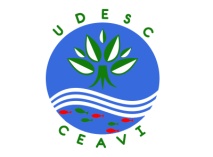 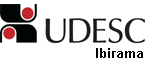 CENTRO DE EDUCAÇÃO SUPERIOR DO ALTO VALE DO ITAJAÍ – CEAVIDIREÇÃO DE ENSINO – DENPLANO DE ENSINODEPARTAMENTO: CIÊNCIAS CONTÁBEIS	DISCIPLINA: ANÁLISE DE CUSTOS	                                              SIGLA: 41ANCPROFESSORA: SUZIMARA SKREPITZ	                  E-mail: sskrepitz@gmail.comCARGA HORÁRIA TOTAL: 72h		 TEORIA: 72h	             PRÁTICA:     CURSO: BACHARELADO 	 SEMESTRE/ANO: I/2015			PRÉ-REQUISITOS: 31CTCOBJETIVO GERAL DO CURSO: Formar profissionais habilitados ao exercício da profissão contábil, proativos, críticos e reflexivos que promovam o desenvolvimento sustentável das organizações e da sociedade, com senso de responsabilidade, competência, criatividade, ética e iniciativa, capacitados a gerenciar informações, assessorando na tomada de decisões.EMENTA: Custos para decisão. Métodos de Custeamento: Variável, Absorção, ABC – aspectos técnicos e práticos dos sistemas de custos. Custo Fixo, Lucro e Margem de Contribuição: sua relação com as decisões de rentabilidade. Limitação na Capacidade de Produção, Custos fixos identificáveis e não identificáveis. Custos imputados e custos perdidos. Custo Padrão: análise das variações e de materiais, mão de obra e custos indiretos; contabilização do custo-padrão. Custos Controláveis e Custos Estimados. Relação Custo/Volume/Lucro. Custo de oportunidade. Preço de Transferência. Decisões rotineiras. Decisões Especiais: Terceirização, Fabricar ou Comprar. Formação de Preços de Venda. Cadeia de Valor. Logística. Produção Conjunta. Produção por Ordem e Produção ContínuaOBJETIVOS ESPECÍFICOS/DISCIPLINA: a) Conhecer a terminologia contábil básica da contabilidade de custos conforme literatura e a ciência contábil.b) Compreender algumas classificações e nomenclaturas da contabilidade de custos.c) Verificar critérios de rateio dos custos indiretos.d) Estudar diferentes métodos de custeio e seus reflexos nas demonstrações contábeis.e) Calcular o custo de um produto ou serviço por meio do sistema de custeio por absorção, custeio variável, custeio por atividades.f) Identificar a margem de contribuição, o ponto de equilíbrio e a margem de segurança de produtos para fins decisórios e gerenciais.g) Interpretar as relações custo/volume/lucro e estabelecer comparações entre o sistema de custeio por absorção e o sistema de custeio variável.h) Refletir sobre a importância de se conhecer e identificar que a formação do preço de venda é um fator determinante para a sobrevivência da exploração da atividade da empresa.i) Estudar a teoria das restrições e sua utilidade na tomada de decisão.j) Compreender a sistemática e a utilização do custeio baseado em atividades, custo padrão, custeio pleno e custos conjuntos.CRONOGRAMA DAS ATIVIDADESOBS: As datas e os respectivos conteúdos poderão ser alterados quando houver necessidade.METODOLOGIA PROPOSTA- Aulas expositivas e dialogadas com auxílio do quadro, do retroprojetor e/ou multimídia.  - Realização e resolução de exercícios em classe e extra classe.- Explicações por parte do aluno.- Realização de trabalhos em classe e extra classe.- Provas individuais e sem consulta.- Resumo de artigo.- Leitura prévia de materiais.AVALIAÇÃO:  - Prova 1 (P1) – 30%- Prova 2 (P2) – 35%- Lista 1 (L1) – 10%- Lista 2 (L2) – 10%- Trabalho 1 (T1) – 5%- Trabalho 2 (T2) – 10%Observações:1) As Provas 1 e 2 (P1 e P2) serão individuais e sem nenhuma espécie de consulta. Os conteúdos serão cumulativos. 2) As listas de exercícios (L1 e L2) deverão ser entregues de forma manuscrita e individual.3) O aluno será considerado aprovado se: Obtiver média igual ou superior a 7,0 (sete vírgula zero); ePresença na disciplina igual ou superior a 75% (setenta e cinco por cento), independente da nota.Data do exame: 08/07/2014.Cálculo da média final do aluno: Média final = (6*média + 4* exame)/10O aluno será considerado aprovado se obtiver média final após exame igual ou superior a 5,0 (cinco vírgula zero).BIBLIOGRAFIA BÁSICALEONE, G. S. G. Custos: Planejamento, Implantação e Controle. 3ª ed., São Paulo: Atlas, 2009.MARTINS, Eliseu. Contabilidade de custos. 9ª ed. São Paulo: Altas, 2003.SANTOS, Joel José. Contabilidade e análise de custos: modelo contábil, métodos de depreciação, ABC – custeio baseado em atividades, análise atualizada de encargos sociais sobre salários. 5.ed. São Paulo: Altas, 2009.BIBLIOGRAFIA COMPLEMENTAR:BERTÓ & BEULKE. Gestão de custos. São Paulo: Saraiva, 2005BORNIA, Antonio Cezar. Análise gerencial de custos: aplicação em empresas modernas. Porto Alegre : Bookman, 2009. CARDOSO, Ricardo Lopes; MÁRIO, Poueri do Carmo; AQUINO, André Carlos Busanelli de. Contabilidade gerencial: mensuração, monitoramento e incentivos. São Paulo : Atlas, 2007.CREPALDI, Silvio Aparecido. Contabilidade gerencial: teoria e prática. 4. ed. São Paulo : Atlas, 2008. CREPALDI, Silvio Aparecido. Curso básico de contabilidade de custos. 3. ed. São Paulo : Atlas, 2004.GARRISON; NOREEN & BREWER. Contabilidade gerencial. 11ed. São Paulo: LTC, 2007. HORGREN. Contabilidade de custos. 11. ed. São Paulo: Pearson Prentice Hall, 2004. IUDÍCIBUS, Sérgio de. Contabilidade gerencial. 6 ed. São Paulo: Atlas, 2006. SILVA, Raimundo Nonato Sousa; LINS, Luiz dos Santos. Gestão de custos: contabilidade, controle e análise. São Paulo: Atlas, 2010.WERNKE, Rodney. Análise de custos e preços de venda: ênfase em aplicações e casos nacionais. São Paulo: Saraiva, 2005.OBJETIVO GERAL DA DISCIPLINA: Proporcionar aos alunos conhecimentos e entendimentos teóricos e práticos de análise de custos, a serem utilizados como instrumentos de gestão para fins de decisão, planejamento e controle no gerenciamento dos negócios empresariais.DataHorárioConteúdo0104/03/201518:50 - 20:30 20:40 – 22:20Apresentação do plano de ensino.Capítulo 2 (livro Eliseu Martins) - Revisão sobre a terminologia contábil básica. Capítulo 4 (livro Eliseu Martins) - Algumas classificações e nomenclaturas de custos, custos diretos e indiretos, custos fixos e variáveis. Elaboração e correção de exercícios.0211/03/2015FeriadoAula à Distância (Recuperação do dia 25/02/2015) Leitura e entrega de resumo dos capítulos 7(critérios de rateio dos custos indiretos) e 17 (Métodos de custeio: absorção, variável), manuscritos com letra legível. Entregar até o início da próxima aula. T1: Trabalho individual sobre conceitos (5%).Elaboração de exercícios. 0318/03/201518:50 - 20:3020:40 – 22:20Explicação do capítulo 7(critérios de rateio dos custos indiretos) e 17 (Métodos de custeio: absorção, variável), elaboração e correção dos exercícios.Explicação sobre o Capítulo 8: Custeio baseado em Atividades (ABC).Elaboração e correção de exercícios.0425/03/201518:50 - 20:30 20:40 – 22:20Explicação do Capítulo 15: Custo fixo, lucro e margem de contribuição. Custos fixos identificáveis e não identificáveis. Resolução do exercício proposto. Elaboração e correção de exercícios.0501/04/201518:50 - 20:30 20:40 – 22:20Explicação do capítulo 16: Margem de contribuição e limitações na capacidade de produção. Teoria das Restrições.Resolução do exercício proposto. Elaboração e correção de exercícios.0608/04/201518:50 - 20:30 20:40 – 22:20Aula para elaboração e correção de exercícios. Lista de exercícios (L1).0715/04/201518:50 - 20:30 20:40 – 22:20Entrega de lista de exercícios (L1).Prova 1 (P1) : Conteúdo cumulativo0822/04/201518:50 - 20:3020:40 – 22:20Correção da prova.Explicação do Capítulo 22: Relação Custo/Volume/Lucro – Considerações iniciais. Explicação sobre ponto de equilíbrio contábil, financeiro e econômico.  Margem de segurança e alavancagem operacional. Resolução do exercício proposto. Elaboração de exercícios.0929/04/201518:50 - 20:3020:40 – 22:20Explicação do capítulo 23: Relação Custo/Volume/Lucro – Considerações adicionais. Elaboração e correção dos exercícios.1006/05/201518:50 - 20:30 20:40 – 22:20Explicação do capitulo 19: Fixação do preço de venda e decisão sobre compra ou produção.  Resolução do exercício proposto. Elaboração de exercícios.1113/05/201518:50 - 20:30 20:40 – 22:20Fixação do preço de venda (continuação). Elaboração e correção de exercícios .1220/05/201518:50 – 20:3020:40 – 22:20     Resolução exercícios dos capítulos  19, 22 e 23. Correção de exercícios.1327/05/201518:50 - 20:30 20:40 – 22:20Explicação sobre Custo Padrão: análise das variações de materiais, mão de obra e custos indiretos. (Capítulos: 26, 27 e 28). Resolução dos exercícios propostos. Elaboração de exercícios.1403/06/201518:50 - 20:30 20:40 – 22:20Explicação do capítulo 20: Custos Imputados e Custos Perdidos. Resolução do exercício proposto. Elaboração de exercícios.1510/06/201518:50 - 20:30 20:40 – 22:20Explicação sobre Produção Contínua (Capítulo 12). Resolução do exercício proposto. Elaboração de exercícios.1617/06/201518:50 - 20:30 20:40 – 22:20Aula para elaboração e correção de exercícios. Lista de exercícios (L2).1724/06/201518:50 - 20:30 20:40 – 22:20Entrega Lista de exercícios (L2)Prova 2 (P2): Conteúdo cumulativo.1801/07/201518:50 - 20:30 20:40 – 22:20Entrega T2: Trabalho individual, leitura e resumo de artigo científico (10%).08/07/201518:50 - 20:30 20:40 – 22:20Exame Final da disciplina.